08.02.08 Монтаж и эксплуатация оборудования и систем газоснабженияСроки обучения:- на базе основного общего образования: 3 года 10 месяцев;- на базе среднего общего образования: 2 года 10 месяцевКвалификация ТехникВыпускник умеет:Вести работы по монтажу оборудования и систем газоснабжения, газифицированных котельных агрегатов, газопроводов населенных пунктов, магистральных газопроводов, выполнять монтаж систем автоматики и телемеханики газораспределительных систем для городов, поселков, районов и области. Выпускник знает: Газифицированные котельные агрегаты, газовые сети и установки, как провести диагностику систем из полиэтиленовых труб, технологию выполнения сложных операций преобразования графических объектов, как оформить чертежный документ, как оформить сметную документацию, сетевые технологии обработки информации, типы и устройство основных геодезических приборов, методику выполнения разбивочных работ, как выполнять сварочные работы.Область профессиональной деятельности:Участие в проектировании систем газораспределения и газопотребленияОрганизация и выполнение работ по строительству и монтажу систем газораспределения и газопотребленияОрганизация, проведение и контроль работ по эксплуатации систем газораспределения и газопотребленияПолучив квалификацию техник, вы сможете работать:в службе учета газав службе технического надзорана предприятиях по эксплуатации наружных газопроводов и т.д.Чему научат?Конструировать элементы систем газораспределения и газопотребленияВыполнять расчет систем газораспределения и газопотребленияСоставлять спецификацию материалов и оборудования на системы газоснабжения и газопотребленияОрганизовывать и выполнять подготовку систем и объектов к строительству и монтажуОрганизовывать и выполнять производственный контроль качества строительно-монтажных работВыполнять пусконаладочные работы систем газораспределения и газопотребленияРуководить другими работниками в рамках подразделенияКонтролировать и диагностировать параметры эксплуатационной пригодности систем газораспределения и газопотребленияОрганизовывать производство работ по эксплуатации и ремонту систем газораспределения и газопотребленияПланировать работы, связанные с эксплуатацией и ремонтом систем газораспределения и газопотребленияОсуществлять надзор и контроль за ремонтом и его качествомИзвестно, что первоначально газ использовался в целях освещения и добывался из угля. Этот газ назывался искусственным. Современный же газ, который применяют в бытовых целях, состоит, в большинстве своём, из метана. В некоторых странах существовала религия зороастризма, которая была связана с культом огня. Племена, проживающие на территории современного Азербайджана и Ирана, огонь, появляющийся из недр земли, считали божественным. У нас появление газовой промышленности датируют XIX веком, именно тогда появились первые заводы по производству газового оборудования.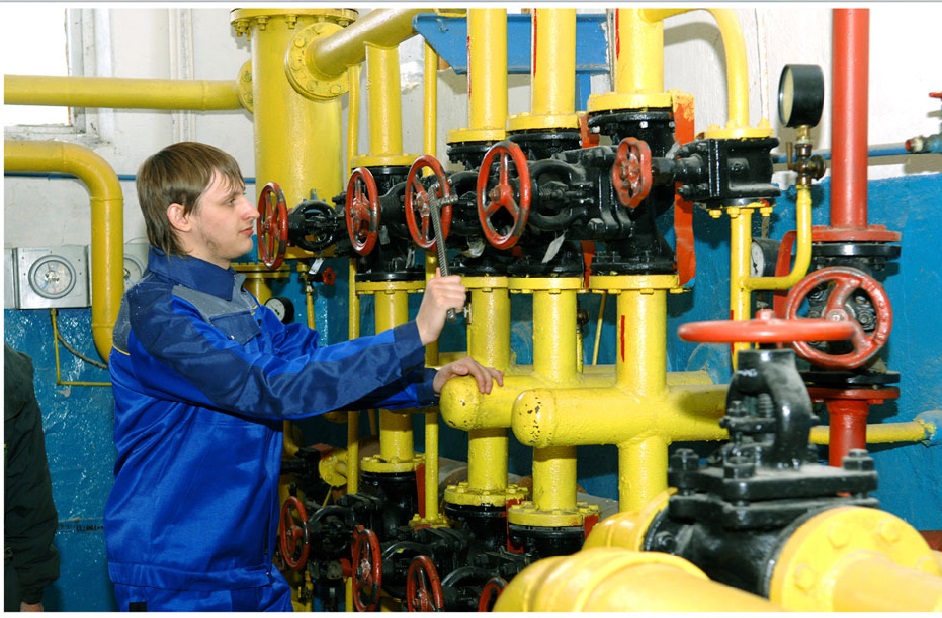 Газоснабжение – это сложная инженерная система, в которую помимо газопроводов входят тепловые станции, ТЭЦ, газораспределительные станции, газонаполнительные станции, газовые резервуарные установки, автоматические системы телемеханики, ремонтно-эксплуатационные службы, объекты жилищного и социально-бытового назначения.А потому, наша цель – высокий профессионализм наших выпускников в сфере обеспечения населения теплом и газом.Деятельность техника по монтажу и эксплуатации оборудования и систем газоснабжения представляет собой несколько видов труда. Он может заниматься как производственно-технологической и организационно-управленческой, так и эксплуатационной работой. Это означает, что он отвечает за организацию безопасного и качественного монтажа оборудования и систем газоснабжения. 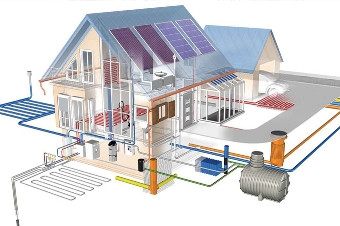 